Утверждаю 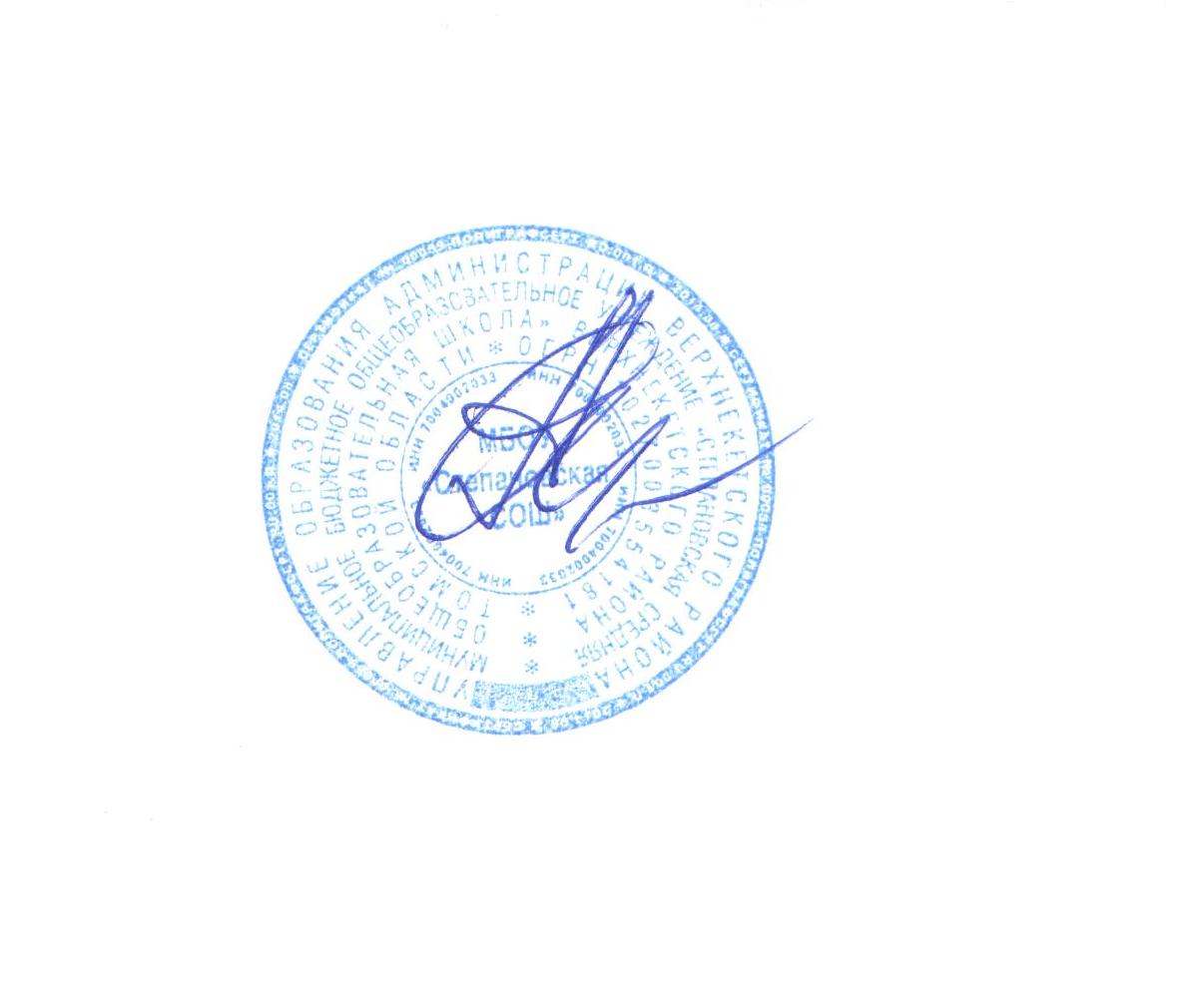 								Директор МБОУ «Степановская СОШ»								__________Андреев А.А. ИНДИВИДУАЛЬНАЯ ПРОГРАММА  КОРРЕКЦИОННО-РАЗВИВАЮЩЕГООБУЧЕНИЯРЕБЁНКА С ОГРАНИЧЕННЫМИ  ВОЗМОЖНОСТЯМИ ЗДОРОВЬЯКОСТЮШИНА АЛЕКСЕЯ ДМИТРИЕВИЧА18.03.2008 ГОДА РОЖДЕНИЯУчитель – логопедТалаева Т.В.2017-2018КРАТКАЯ ПСИХОЛОГО-ЛОГОПЕДИЧЕСКАЯ ХАРАКТЕРИСТИКАКостюшина АлексеяПсихолого-логопедическое обследование показывает:При первичном логопедическом обследовании мальчик легко вступил в контакт с логопедом, проявил  интерес к предложенной игровой деятельности, но как только его стали просить выполнять задания, которые требуют умственной нагрузки, Алексей  сразу же замкнулся. Попросил включить ему мультфильм «свинка Пеппа». На отказ отреагировал неадекватно: стал кричать, раскачивать стул, залез под парту и показал язык. Настроение у него быстро меняется. Часто ищет похвалы, ласкового слова, но еще чаще бывает агрессивным, непослушным, обидчивым, мстительным. Задания и поручения взрослых выполняет неохотно,  но ждет поощрения. На занятия идет неохотно, после убеждений педагога. В процессе работы малоактивен, может обидеться и замкнуться из-за того что не справляется с заданиями по образцу. Графические навыки неразвиты. Представление о себе чёткие: на имя откликается, различает людей по половым признакам. Общение со взрослыми непринужденное. У мальчика наблюдается нарушение дистанции общения, в том числе и  со взрослыми.Мальчик физически и  моторно развит. Движения скоординированы.При обследовании тонкой моторики выполняет движения по подражанию, наблюдаются сложности в переключении от одного движения к другому. В одновременном действии обеими руками. Ведущая рука – правая.Артикуляционная моторика развита. Непроизвольное внимание сформировано. Однако снижен объем зрительного и слухового внимания.Объем произвольного внимания также значительно снижен, отмечается нарушение распределяемости и переключаемости внимания. Недостаточно развита устойчивость, характерна быстрая истощаемость внимания.Алексей знает и называет основные и оттеночные цвета. Называет основные плоскостные фигуры. Сличает весь набор предъявляемых объемных форм.Восприятие схемы тела, его частей сформировано.Представление о последовательности частей суток, времен года сформировано недостаточно. Воспроизводит с опорой на картинки.У ребенка не сформировано представление о последовательности расположения месяцев друг за другом и наполняемости месяцами времен года.Все виды памяти несколько снижены. Способность к запоминанию стихотворений снижена.Наглядно – действенное мышление сформировано. Наглядно – образное мышление на среднем уровне сформированности.Не классифицирует  и не обобщает. Сюжетные картинки объединяет в сюжет, рассказ составляет только с помощью взрослого по наводящим вопросам.Представления о количестве сформированы. Счет до 10. Счетные операции в пределах 10 на наглядном материале. Обратный счет не сформирован.Словарный запас у Алексея очень беден, ограничен обиходно-бытовой тематикой. Следит за правильностью произношения только в заученных текстах и при чтении и в отраженной речи. Спонтанная речь продолжает оставаться смазанной, нечеткой. В речи наблюдается недостаточная сформированность средств языка. Мальчик понимает назначение сложных предлогов. Но затрудняется в их использовании в речи. Познавательная активность средняя.Состояние артикуляционного аппарата:  -носогубные складки норма,   - губы:норма   - зубы: мелкие, редкие.  - челюсти: норма.   - прикус: норма  - нёбо: твёрдое-норма     мягкое-норма: ЛОГОПЕДИЧЕСКОЕ ЗАКЛЮЧЕНИЕ: Общее  недоразвитие речи при умственной отсталости легкой степениИНДИВИДУАЛЬНАЯ ПРОГРАММА КОРРЕКЦИОННО-РАЗВИВАЮЩЕГО ОБУЧЕНИЯПояснительная запискаРечевые нарушения при ОНР обусловлены локальным поражением речевого анализатора. Характерные признаки ОНР:•ограниченный, не соответствующий возрасту запас знаний и представлений об окружающем мире,•низкий уровень познавательной активности,•недостаточная регуляция произвольной деятельности и поведения,•более низкая способность по сравнению с нормально развивающимися детьми того же возраста к приему и переработке информации.У детей с ОНР недостаточно сформированы функции произвольного внимания, памяти и др. У некоторых детей с ОНР преобладает интеллектуальная недостаточность, а у других — эмоционально-волевые нарушения. При ОНР отмечается более позднее развитие фразовой речи. Дети затрудняются в воспроизведении лексико-грамматических конструкций. С помощью языковых средств дети не могут выразить причинно-следственные, временные и другие отношения. Словарный запас школьников отличается бедностью и недифференцированностью: дети недостаточно понимают и неточно употребляют близкие по значению слова. Ограниченность словарного запаса определяется недостаточностью знаний и представлений об окружающем мире, низкой познавательной активностью. Цель программы:коррекция дефектов устной речи и формирование функционального базиса навыков письма и чтения, способствующего успешной адаптации в учебной деятельности и дальнейшей социализации детей-логопатов. Задачи программы:совершенствовать звукопроизношение, формировать фонематические процессы анализа и синтеза, активизировать словарный запас, формировать грамматический строй речи, развивать связную речь, развивать мелкую моторику, вырабатывать у детей навык продуктивной учебной деятельности, предупредить нарушения письма и чтения, вероятность появления которых особенно велика у детей данной категории,развивать мыслительную деятельность, память, внимание обучающихся. Осуществить такой объем работы можно лишь при условии квалифицированного, комплексного и системного специального обучения.    Коррекционно-развивающий материал программы рассчитан на 80 занятий, которые проводятся 2 раза в неделю по 35-40 минут.Общие требования к организации занятий:направленность коррекционных занятий на восполнение пробелов предшествующего развития, формирование готовности к овладению учебного материала;деятельностный характер занятия;широкое применение разнообразных наглядных опор и игровых приемов;обязательным элементом каждого занятия является проведение  не менее двух динамических коррекционных пауз (артикуляционная гимнастика, упражнения дыхательной гимнастики; профилактическая гимнастика для повышения остроты зрения; самомассаж пальцев и кистей рук; пальчиковая гимнастика.Обобщенная структура группового логопедического занятия: мотивационная установка, коррекция звукопроизношения, развитие фонематического анализа и синтеза, лексико-грамматические упражнения, развитие связной речи, неречевых процессов, развитие мелкой моторики, рефлексивный анализ.Особенности организации работы по коррекции звукопроизношенияИндивидуальная коррекционная работа по постановке правильного звукопроизношения проходит через основные этапы обучения: подготовительный (отработка сохранных звуков, гласных звуков, комплекса артикуляционной гимнастики) – постановка звуков (от более легких к сложным) – автоматизация и дифференциация по мере постановки звуков (изолированно, в слогах, словах, предложении, фразе). Речевая коррекция должна проводиться параллельно с занятиями психолога, на которых идет целенаправленная работа по коррекции психических процессов: внимания, памяти, мышления, воображения, восприятия. Личностные результаты ребенка с ОНР в результате реализации программы коррекционной работы:активное включение в общение и взаимодействие со сверстниками;принятие и освоение социальной роли обучающегося, развитие мотивов учебной деятельностиразвитие навыков сотрудничества со взрослыми и сверстниками в разных социальных ситуациях, умения не создавать конфликтов и находить выходы из спорных ситуаций; Метапредметные результаты ребенка с ОНР в результате реализации программы коррекционной работы:анализ и объективная оценка результатов собственной деятельности;управление своим эмоциональным состоянием при общении со сверстниками и взрослыми.использование знаково-символических средств представления информации для создания моделей изучаемых объектов; готовность слушать собеседника и вести диалог;         Предметные результаты освоения содержания программы преодоления общего недоразвития  речиу ребенка повышается обучаемость, улучшаются внимание и восприятие;ребенок приобретает навыки активной фразовой речи (учится видеть, слышать, рассуждать);у ребенка повышается интерес к процессу чтения и письма, снимается эмоциональное напряжение и тревожность при выполнении упражнений на чтение и письмо;у ребенка развивается способность к переносу полученных навыков на незнакомый материал.у ребёнка формируются умения:- образовывать новые слова суффиксальным, приставочным способом, путем слияние двух слов, изменять слова по падежам, по числам, согласовывать существительные и числительные, существительные и прилагательные, существительные и местоимения; - употреблять в речи простые распространенные предложения, некоторые виды сложных синтаксических структур;- вступать в общение со сверстниками и взрослыми, составлять небольшие рассказы по картине, серии картин, рассказы-описания, пересказывать короткий текст, использовать в своей речи слова разных лексических групп (существительные, прилагательные, глаголы, наречия).Качественным показателем эффективности коррекционной работы является: автоматизация в речи поставленных звуков, положительная динамика в формировании устной и письменной речи; повышение мотивации; пробуждение интереса к процессу чтения и письма; снятие эмоциональной напряженности и тревожности при выполнении учебной деятельности.Литература:Ефименкова Л.Н.. Коррекция  устной и  письменной  речи  учащихся  начальных  классов- М.: “ Просвещение”, 1989.Лалаева Р. И. «Логопедическая работа в коррекционных классах» –М.,1999. Лопухина И.Логопедия. 550 занимательных  упражнений  по  развитию  речи-М.: “ Аквариум”, 1995. Пожиленко Е. А. «Волшебный мир звуков и слов». –М.,2001.Репина З.А.,В. И.Буйко. Уроки  логопедии.- Екатеринбург, “ Литур”,   1999. Садовникова И. Н. «Нарушение письменной речи и их преодоления у младших школьников». –М.,1997. Филичева Т. Б., Чевелева Н. А., Чиркина Г.В. «Нарушение речи у детей» –М.,1993. Фомичева М.Ф.. Воспитание  у  детей  правильного  произношения.-    М.: “ Просвещение”, 1988. Ястребова А.В. «Преодоление общего недоразвития речи» - М.,2000.Учебно-тематический план№
ппРаздел, темаКоличество часовРечь и предложение. 2 Предложение и слово. 2Звуки речи. 2 Гласные звуки и буквы. 2 Деление слов на слоги. 2 Ударение. 2  Согласные звуки и буквы. 2Согласные звуки: твёрдые и мягкие. 2Согласные звуки звонкие и глухие.2Дифференциация (б-п), (б* -п*).2Дифференциация (т-д) (т*-д*).2Дифференциация (к-г) (к*-г*).2Дифференциация (в-ф) (в*-ф*).2Дифференциация (с-з) (с*-з*)2Дифференциация (ш-ж). 2Дифференциация (с-ш). 2Дифференциация  (з-ж).2Дифференциация  ( р-л) (р*-л*).2Дифференциация  (ч-т*).2Дифференциация (щ-с*)  2Дифференциация (щ-ч). 2Дифференциация  (с-ц).2Дифференциация  (ц-т).2Дифференциация  (ч-ц).2Воспитание речевой активности. Формирование  пассивного и активного словаря доступного пониманию и восприятию. Используется диалог, небольшой рассказ, простое нераспространенное и распространенное предложение.1Формирование фразовой речи:
распространить предложение по конкретным вопросам, по дидактическим элементам фразы, представленным наглядно1 интонационно и грамматически оформлять предложение;1 усложнение словаря за счет абстрактных слов;1работать по усложнению структуры фразы2 диалог, рассказы описательного характера (описание одного предмета, группы однородных предметов, сравнить описание разных предметов).2Формирование связной речи как особо трудной коммуникативной деятельности.
— используется метод разбивки на части, доступных для восприятия и повторе2работа над связностью и целостностью текста;2творческое рассказывание по подобию;2тексты и картинки с усложнением содержания2при работе над текстом со скрытым смыслом тренируется речевая и смысловая активность2Речевые упражнения:
 восприятие готового образца,
1аналитические виды работ (выделить определенное слово)1 конструирование слов (вставить определенное! к слову),  ребенок учится рассуждать, обобщать, делать выводы.
Используетсяа) практический б) наглядный в) словесный методы2игры, упражнения, моделирование (игровые методы + показ, вопрос, указание, пояснение).2рисунки, наблюдение2рассказ, беседа, пояснение,  педагогическая оценка2Обобщение2-4ИТОГО 80